          У  К  Р А  Ї  Н  А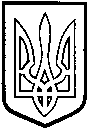             ТОМАШПІЛЬСЬКА РАЙОННА РАДА          В І Н Н И Ц Ь К О Ї  О Б Л А С Т І         Р І Ш Е Н Н Я  №657від 24 вересня 2015 року                                                             		40 сесія 6 скликанняПро організацію харчування в загальноосвітніх навчальних закладах, навчально-виховних комплексах районуВідповідно до пункту 20 частини 1 статті 43, частини 4 статті 60 Закону України «Про місцеве самоврядування в Україні», статті 5 Закону України «Про охорону дитинства», статті 25 Закону України «Про освіту», статей 33, 35 Закону України «Про дошкільну освіту», статті 22 Закону України «Про загальну середню освіту», постанови Кабінету Міністрів України від 02 лютого 2011 року № 116 «Про затвердження Порядку надання послуг з харчування дітей у дошкільних, учнів у загальноосвітніх та професійно - технічних навчальних закладах, операції з надання яких звільняються від обкладення податком на додану вартість», постанови Кабінету Міністрів України від 22 листопада 2004 року № 1591 «Про затвердження норм харчування у навчальних та-оздоровчих закладах», Порядку організації харчування дітей в навчальних та оздоровчих закладах, затвердженого наказом Міністерства охорони здоров'я України та Міністерства освіти і науки України від 01 червня 2005 року 242/329, зареєстрованого в Міністерстві юстиції України 15 червня 2005 року за № 661/10941, Порядку встановлення плати для батьків за перебування дітей у державних і комунальних дошкільних та інтернатних навчальних закладах, затвердженого наказом Міністерства освіти і науки України від 21 листопада 2002 року за № 667, зареєстрованого в Міністерстві юстиції України 06 грудня 2002 року за № 953/7241, Інструкції з організації харчування дітей у дошкільних навчальних закладах, затвердженої наказом Міністерства освіти і науки України та Міністерства охорони здоров'я України від 17 квітня 2006 року за №298/227, зареєстрованого в Міністерстві юстиції України від 05 травня 2006 року за №523/12397, Бюджетного кодексу України, враховуючи клопотання відділу освіти райдержадміністрації та висновок постійної комісії районної ради з питань бюджету, роботи промисловості, транспорту, зв'язку, енергозбереження, розвитку малого і середнього підприємництва, регуляторної політики та з метою збереження здоров'я дітей, районна рада ВИРІШИЛА:1. Дозволити керівникам навчальних закладів, навчально-виховних комплексів, відділу освіти Томашпільської районної державної адміністрації організовувати:Безоплатне харчування дітей дошкільних підрозділів навчально-виховних комплексів за рахунок коштів передбачених кошторисом відділу освіти райдержадміністрації, в тому числі освітньої субвенції, субвенцій сільських та селищних рад.Безоплатне харчування учнів 1-4 класів та пільгових категорій за рахунок коштів передбачених кошторисом відділу освіти райдержадміністрації, в тому числі  освітньої субвенції, субвенцій сільських та селищних рад.За власні кошти (батьків, спонсорів тощо) харчування дітей, учнів загальноосвітніх навчальних закладів, навчально-виховних комплексів району .Безоплатне харчування учнів 5-11 класів при наявності коштів субвенцій сільських та селищних рад та відповідних рішень органів місцевого самоврядування.2. Вартість харчування встановлюється керівниками навчальних закладів, навчально-виховних комплексів в залежності від кількості учнів, дітей дошкільних підрозділів, що харчуються та наявних фінансових ресурсів на організацію харчування за обов’язковим погодженням з відділом освіти районної державної адміністрації.3. Встановити, що вартість харчування за власні кошти (батьків, спонсорів тощо) учнів, дітей дошкільних підрозділів загальноосвітніх шкіл району та навчально-виховних комплексів включає в себе лише собівартість продуктів харчування. Всі інші затрати, які необхідні для організації харчування за власні кошти, такі як електроенергія, водопостачання, водовідведення, заробітна плата тощо, відшкодовувати за рахунок коштів загального фонду бюджету.4. Відповідальність за організацію харчування учнів, дітей дошкільних підрозділів покласти на керівників навчальних закладів, навчально-виховних комплексів.5. Відділу освіти райдержадміністрації (Мокрак Л.В.) забезпечити харчування в навчальних закладах та навчально-виховних комплексах в межах затверджених районним бюджетом коштів на продукти харчування 6. Контроль за виконанням даного рішення покласти на постійну комісію районної ради з питань бюджету, роботи промисловості, транспорту, зв'язку, енергозбереження, розвитку малого і середнього підприємництва, регуляторної політики (Чорногуз В.А.).Голова районної ради                                     	  Л.Нароган